                           Российская Федерация          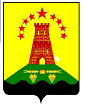 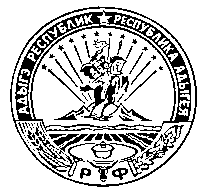                               Республика Адыгея                        Совет народных депутатов                     муниципального образования              «Дукмасовское сельское поселение»  х. Дукмасов                                                                                                     02.03.2012 г.                                                                                                                                 № 187    Р Е Ш Е Н И ЕСорок пятой  сессии второго созыва Совета народных депутатовмуниципального образования «Дукмасовское сельское поселение»Об утверждении Положения «О муниципальнойказне  муниципального образования «Дукмасовское сельское поселение»С целью определения порядка управления и распоряжения муниципальным имуществом, составляющим муниципальную казну муниципального образования «Дукмасовское сельское поселение», руководствуясь ст.215  Гражданского кодекса РФ, Федеральным Законом от 06.10.2003г. № 131 ФЗ  "Об общих принципах организации местного самоуправления в Российской Федерации, Совет народных депутатов му-ниципального образования «Дукмасовское сельское поселение»  р е ш и л :1. Утвердить Положение о муниципальной казне муниципального образования «Дукмасовское сельское поселение», согласно приложению.2. Настоящее решение вступает в силу с 1.01.2012г.3. Контроль за исполнением  решения возложить на финансовый отделадминистрации муниципального образования «Дукмасовское сельское поселение».Глава муниципального образования«Дукмасовское сельское поселение»		              	  В.П.Шикенин Приложениек решению Совета народных депутатовмуниципального образования«Дукмасовское сельское поселение»от 02.03.2012г.  N 187ПОЛОЖЕНИЕ "О МУНИЦИПАЛЬНОЙ КАЗНЕ МУНИЦИПАЛЬНОГО ОБРАЗОВАНИЯ «ДУКМАСОВСКОЕ СЕЛЬСКОЕ  ПОСЕЛЕНИЕ»1. ОБЩИЕ ПОЛОЖЕНИЯ1.1. Настоящее Положение разработано в соответствии с Конституцией РФ, Гражданским кодексом РФ, Федеральными законами "Об общих принципах организации местного самоуправления в Российской Федерации", "О финансовых основах местного самоуправления в Российской Федерации", и определяет общие цели, задачи, порядок управления и распоряжения муниципальным имуществом, составляющим муниципальную казну муниципального образования «Дукмасовское сельское поселение».1.2. Муниципальная казна муниципального образования «Дукмасовское сельское поселение»  (далее - казна) состоит из средств бюджета муниципального образования «Дукмасовское сельское поселение» Шовгеновского района и иного муниципального имущества, не закрепленного за муниципальными предприятиями на праве хозяйственного ведения и учреждениями на праве оперативного управления.1.3. Порядок использования средств бюджета муниципального образования  «Дукмасовское сельское поселение»  определяется Решением Совета народных депутатов муниципального образования «Дукмасовское сельское поселение» о бюджете муниципального образования «Дукмасовское сельское поселение»  на очередной финансовый год.1.4. Управление и распоряжение имуществом осуществляет муниципальное образование  «Дукмасовское сельское поселение»  в соответствии с настоящим Положением, иными правовыми актами муниципального образования «Дукмасовское сельское поселение».1.5. Учет, оформление и государственную регистрацию прав собственности на имущество казны осуществляет муниципальное образование «Дукмасовское сельское поселение» в порядке, установленном действующим законодательством, настоящим Положением, иными правовыми актами органов Администрации муниципального образования «Дукмасовское сельское поселение».2. ЦЕЛИ И ЗАДАЧИ УПРАВЛЕНИЯ ИМУЩЕСТВОМ КАЗНЫ2.1. Целями управления и распоряжения имуществом казны является:укрепление материально-финансовой основы муниципального образования «Дукмасовское сельское поселение»;сохранение и улучшение недвижимого имущества, являющегося муниципальной собственностью;увеличение поступлений неналоговых доходов в бюджет муниципального образования «Дукмасовское сельское поселение» Шовгеновского района;повышение эффективности использования муниципальной собственности;обеспечение исполнения обязательств муниципального образования «Дукмасовское сельское  поселение» как участника гражданского оборота.2.2. В указанных целях при управлении и распоряжении имуществом казны решаются задачи:обеспечение полного и непрерывного пообъектного учета и движения имущества казны;формирование информационной базы данных, содержащей достоверную информацию о составе недвижимого и движимого имущества казны, его техническом состоянии, стоимостных и иных характеристиках;контроль за сохранностью и использованием муниципального имущества по целевому назначению;выявление и применение наиболее эффективных способов использования муниципального имущества.3. ИСТОЧНИКИ ОБРАЗОВАНИЯ ИМУЩЕСТВА КАЗНЫ3.1. Казна образуется из имущества:вновь созданного или приобретенного в муниципальную собственность за счет средств муниципального образования  «Дукмасовское сельское  поселение»;переданного в порядке, предусмотренном законодательством, из государственной (федеральной и областной) собственности в муниципальную собственность;переданного безвозмездно в муниципальную собственность юридическими и физическими лицами;исключенного на законных основаниях из хозяйственного ведения муниципальных унитарных предприятий и изъятого из оперативного управления муниципальных учреждений;поступившего в муниципальную собственность муниципального образования «Дукмасовское сельское поселение» по другим законным основаниям.3.2. Включение в состав казны имущества, образованного в соответствии с п. 3.1 настоящего Положения, либо исключение имущества из состава казны осуществляется на основании постановления администрации  муниципального образования «Дукмасовское сельское поселение», в соответствии с действующим законодательством.3.3. В постановлении Администрации муниципального образования «Дукмасовское сельское поселение»  о включении имущества в состав казны устанавливаются основания для его включения, а также способы дальнейшего использования имущества, объем и порядок выделения средств на его содержание и эксплуатацию.4. ПОРЯДОК УЧЕТА ИМУЩЕСТВА, СОСТАВЛЯЮЩЕГО КАЗНУ4.1. Имущество казны принадлежит на праве собственности непосредственно муниципальному образованию «Дукмасовское сельское поселение»  и не подлежит отражению на балансе и в бухгалтерской отчетности других юридических лиц в качестве основных или оборотных средств.4.2. Учет имущества казны и его движение осуществляется путем занесения Администрацией муниципального образования «Дукмасовское сельское поселение» соответствующих сведений в Реестр муниципальной собственности муниципального образования «Дукмасовское сельское поселение».4.3. Данный раздел содержит сведения о составе, способе приобретения, стоимости, сроке постановки на учет, износе имущества, по необходимости - другие сведения, соответствующие требованиям законодательства о бухгалтерском учете, а также сведения о решениях по передаче имущества в безвозмездное пользование, аренду, других актах распоряжения имуществом, в том числе влекущих исключение имущества из состава казны и его возврат в казну.4.4. Выписка из Реестра объектов муниципальной собственности является документом, подтверждающим право муниципальной собственности, если иное не предусмотрено действующим законодательством.4.5. Оценка имущества, составляющего казну, осуществляется в случаях и в порядке, установленном действующим законодательством.5. ПОРЯДОК РАСПОРЯЖЕНИЯ ИМУЩЕСТВОМ,СОСТАВЛЯЮЩИМ КАЗНУ5.1. Условия и порядок передачи имущества, составляющего казну в аренду, безвозмездное пользование, залог и распоряжение им иными способами регулируется действующим законодательством, иными правовыми актами Администрации муниципального образования «Дукмасовское сельское поселение», принятыми в пределах их компетенции и соответствующими договорами.5.2 Имущество, составляющее муниципальную казну, принадлежит на праве собственности МО «Дукмасовское сельское поселение».Учет объектов муниципальной казны ведется в соответствии с действующим законодательством и муниципальными правовыми актами.      5.3.  Содержание  имущества  муниципальной  казны  осуществляется   путем   поддержания  его  в  исправном  состоянии   и   обеспечения   сохранности, в том числе защиты от посягательств третьих лиц.       5.4   Расходы   на  содержание (ремонт техническое обслуживание , изготовление проектно- сметной документации и ные затраты) имущества  муниципальной   казны финансируются за счет средств местного бюджета.6. КОНТРОЛЬ ЗА СОХРАННОСТЬЮ И ЦЕЛЕВЫМИСПОЛЬЗОВАНИЕМ ИМУЩЕСТВА КАЗНЫ6.1. Контроль за сохранностью и целевым использованием имущества, входящего в состав казны, осуществляет Администрация муниципального образования «Дукмасовское сельское поселение».6.2. Контроль за сохранностью и целевым использованием имущества казны, переданного во владение или пользование физическим и юридическим лицам осуществляется Администрацией  муниципального образования «Дукмасовское сельское поселение» в соответствии с условиями договоров о передаче имущества. В ходе контроля Администрация муниципального образования «Дукмасовское сельское поселение» по мере необходимости осуществляет проверки состояния переданного имущества и соблюдения условий договоров о передаче имущества.6.3. На срок передачи имущества, входящего в состав казны, во владение или пользование гражданам или юридическим лицам бремя его содержания и риск его случайной гибели определяется договором.6.4. В период, когда имущество казны не обременено договорными обязательствами, обязанности по содержанию такого имущества выполняет Администрация муниципального образования «Дукмасовское сельское поселение» за счет и в пределах средств, запланированных на эти цели в бюджете  на очередной финансовый год.